                                       RESUME                       NOBLE.318963@2freemail.com 	                                                                             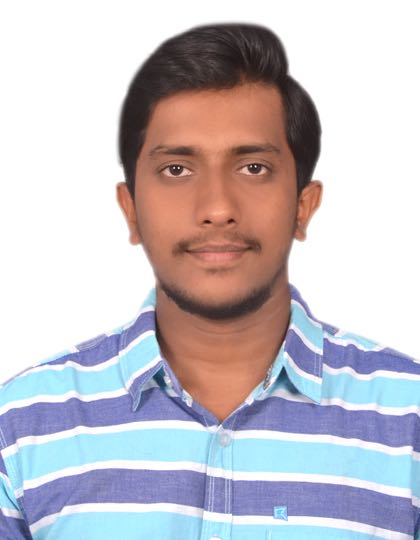                                                                                                                           NOBLE  To work in a globally competitive environment on challenging assignments that shall yield the twin benefits of job satisfaction and a steady-paced professional growth. I strive to use my Technical skills for improving profit of an organization. In addition, I am eager to contribute my creativity and hard work towards the success of the company.Experience Summary:Worked as QC Supervisor (Piping) for one year and seven months under Larsen and Toubro Ltd for J3 Project . Reliance Industries Ltd, Jamnagar, Gujarat.Educational Summary:B.E Mechanical Engineering from Rao Bahadur Y Mahabaleswarappa Engineering College, Bellary, Affiliated to Visveswaraya Technological University, Belgaum.Operating systems  :   Windows 8 & 10.Computer Skills     :  MS Office, MS Excel.Degree        : Bachelor of Engineering (Mechanical).University  : Visveswaraya Technological University, Belgaum, Karnataka.PUC           :  Smiore Vyasapuri composite Pre University College, Hospet, Karnataka.SSLC         :  St Joseph’s school TB Dam, Hospet, Karnataka.CSWIP 3.1 (WELDING INSPECTION LEVEL II ).QUALITY  CONTROL  ASNT  Level II in:-RT, UT, MT, PT.PROCESS PIPING AND DESIGN  AS PER ASME B31.3.Auto CAD 2D.Effective communication skills Ready to face challengesGood listenerAdaptability and willingness to LearnInnovativeOptimistic and confidentSelf MotivatedDetermination and dedication towards workPosses analytical & problem solving skills, with the ability to make well throughout decisionsHighly Trustworthy & Punctual Good interaction with team membersFlexibleI hereby declare that the above particulars furnished by me are true to the best of my knowledge and belief. I assure you that, if I am given a chance I will execute my work to the fullest satisfaction of my superiors.Objective :Computer skills:Educational qualification:Additional certification:Strengths :Declaration